Department of EconomicsFive Year Master PlanEstablishment of center for Regional Development studies.Course of Master of Business Economics (MBE).Establishment of a rich Departmental library.Establishment of computer lab for PG and Research Scholars.Student Guidance cell to help them for preparation of Competitive exams/NET etc. and academic support. 		           Head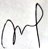    (Prof. A. K. Goyal)